序号     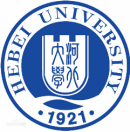 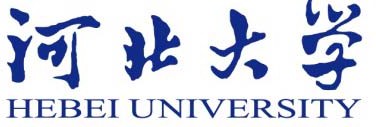 2023年度教育学院·茂春书院微研究项目申    报    书河北大学教育学院年   月课题负责人承诺：    我承诺对本申请书填写的各项内容的真实性负责，保证没有知识产权争议。如获准立项，我承诺遵守河北大学关于教育学院·茂春书院微研究项目工作的相关规定，按计划认真开展研究工作，取得预期研究成果。河北大学有使用本课题成果所有数据和资料的权利。若填报失实、违反规定，本人将承担全部责任。                              课题负责人：（手写签字）                                  年   月   日填  写  说  明1.选题方向指课题对应的《附件1 选题指南》选题或自拟选题。2.项目负责人：为微项目研究的实际负责人，只填写一人。3.负责人所在单位：项目负责人所在年级专业，标注本/硕。4.主要参加人员：必须真正参加本微项目研究工作，不含负责人，不超过3人。5.设计论证部分可加行加页，排版清晰。河北大学教育学院河北大学茂春书院一、设计论证二、进度计划及分工选  题  方  向  （例 教育学类：12 或 自主选题）项  目  名  称项 目 负 责 人负责人所在单位申  报  日  期项目负责人项目负责人性别民族出生年月年级专业年级专业学历学历研究方向电子邮箱电子邮箱联系电话项目组成员姓名出生年月年级专业年级专业学历学历研究方向签名项目组成员（手写签字）项目组成员项目组成员前期相关研究成果或基础性工作前期相关研究成果或基础性工作（成果形式、名称、发表刊物、出版信息、相关课题经历、成果转化应用情况等相关佐证材料信息）（成果形式、名称、发表刊物、出版信息、相关课题经历、成果转化应用情况等相关佐证材料信息）（成果形式、名称、发表刊物、出版信息、相关课题经历、成果转化应用情况等相关佐证材料信息）（成果形式、名称、发表刊物、出版信息、相关课题经历、成果转化应用情况等相关佐证材料信息）（成果形式、名称、发表刊物、出版信息、相关课题经历、成果转化应用情况等相关佐证材料信息）（成果形式、名称、发表刊物、出版信息、相关课题经历、成果转化应用情况等相关佐证材料信息）（成果形式、名称、发表刊物、出版信息、相关课题经历、成果转化应用情况等相关佐证材料信息）与毕业论文关系与毕业论文关系凡以参加的各级各类项目或学位论文为基础申报的课题，须阐明已参加项目或学位论文（报告）与本课题的联系和区别。凡以参加的各级各类项目或学位论文为基础申报的课题，须阐明已参加项目或学位论文（报告）与本课题的联系和区别。凡以参加的各级各类项目或学位论文为基础申报的课题，须阐明已参加项目或学位论文（报告）与本课题的联系和区别。凡以参加的各级各类项目或学位论文为基础申报的课题，须阐明已参加项目或学位论文（报告）与本课题的联系和区别。凡以参加的各级各类项目或学位论文为基础申报的课题，须阐明已参加项目或学位论文（报告）与本课题的联系和区别。凡以参加的各级各类项目或学位论文为基础申报的课题，须阐明已参加项目或学位论文（报告）与本课题的联系和区别。凡以参加的各级各类项目或学位论文为基础申报的课题，须阐明已参加项目或学位论文（报告）与本课题的联系和区别。本表参照以下内容填写，不超过7000字。1.[选题依据] 国内外相关研究的学术史梳理及研究动态；本课题相对于已有研究的独到学术价值和应用价值等。2.[研究内容] 本课题的研究对象、总体框架、重点难点、主要目标等。3.[思路方法] 本课题研究的基本思路、具体研究方法、研究计划及其可行性等。4.[创新之处] 在学术观点、研究方法等方面的特色和创新。5.[预期成果] 成果形式。6.[参考文献] 开展本课题研究的主要中外参考文献。